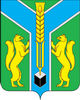 Контрольно-счетная палатамуниципального образования «Заларинский район»З А К Л Ю Ч Е Н И Е  № 14/36- зКонтрольно-счетной палаты МО «Заларинский район» на проектбюджета  Черемшанского муниципального образования на 2018 год и плановый период 2019 и 2020 годов.25 декабря    2018 года                                                                                п.ЗалариНастоящее заключение подготовлено мною, аудитором   Контрольно-счетной палаты МО «Заларинский район»  Кантонист Т.С., на основании Положения о КСП, плана работы КСП на 2018 год, соглашения о передаче КСП полномочий по осуществлению внешнего муниципального финансового контроля,  рамках стандарта внешнего муниципального финансового контроля «Порядок осуществления КСП предварительного контроля  формирования проекта местного бюджета на очередной финансовый год и плановый период» (СВМФК-3).Нормативно-правовая база.Проект бюджета  Черемшанского муниципального образования (далее – Черемшанское МО, поселение) представлен в Контрольно-счетную палату своевременно.По аналогии с областным бюджетом, районным  бюджетом, проект бюджета поселения  сформирован на 3 года, то есть,  на 2019 год и плановый период 2020 и 2021 годов. Перечень документов и материалов, представленных одновременно с проектом бюджета, в основном, соответствует требованиям ст. 184.2 БК РФ. Формирование основных параметров  бюджета поселения на 2019 год и плановый период 2020 и 2021 годов осуществлялось на основании ожидаемых параметров исполнения бюджета за текущий 2018 год, показателей прогноза социально-экономического развития муниципального образования  до 2021 года, задач, определенных в Бюджетном послании Президента РФ.Анализ прогноза  социально-экономического развитияЧеремшанского муниципального образования на 2019-2021 г.             В соответствии с требованиями ст.173 БК РФ, одновременно с проектом бюджета  представлены отдельные показатели прогноза социально-экономического развития поселения на 2019 – 2021 годы. В Черемшанском  МО    муниципальном образовании разработана концепция социально-экономического развития  поселения на 10 лет, сформированы приоритеты социально-экономического развития до 2021 года.   Для расчета проекта бюджета поселения, как и в 2018 году, взят за основу консервативный вариант развития экономики, то есть, направленный, в основном, на поддержание достигнутого уровня развития. Консервативный вариант взят также за основу при формировании бюджета района и областного бюджета на 2019 год.Анализ отдельных показателей прогноза социально – экономического развития Черемшанского МО на 2019-2021 годы показал: Среднесписочная  численность  работающих в  2019-2021 годах, по сравнению с 2018 годом,   планируется на одном уровне – 48 чел., это  на уровне  2018 года Фонд оплаты труда планируется с незначительным увеличением по сравнению с 2018 годом: в 2019 году – на 2,6 %, в 2020-2021 году – на 1,6%. Согласно прогнозу, в муниципальном образовании зарегистрировано 6 индивидуальных предпринимателей, объем выручки от реализации  товаров,  услуг у которых планируется в 2019 году с увеличением на 0,5 % по сравнению с 2018 годом, в 2020-2021  году - на 0,5 %.Анализ отдельных показателей прогноза социально-экономического развития   показал, что в уровне жизни населения Черемшанского МО  в 2019 году, по сравнению с 2018 годом,  и в плановом периоде 2020-2021 годов, учитывая стабильный рост сводного индекса потребительских цен, опережающего роста инфляции по сравнению с ростом ВВП, значительных изменений в лучшую сторону не произойдет.Основные направления бюджетной и налоговой политики Черемшанского  МО на 2019-2021 годы.В составе документов к  проекту бюджета  представлено Положение об основных направлениях бюджетной и налоговой политики Черемшанского МО на 2019 год и плановый период 2020 и 2021 годов (далее – Основные направления) с соответствующим постановлением главы администрации, при этом, дата и номер постановления не указаны.Основной целью бюджетной и налоговой политики поселения, является обеспечение сбалансированности  и устойчивости бюджетной системы муниципального образования.В ходе проведения анализа представленных направлений Контрольно-счетной палатой отмечено, что основные цели и задачи  бюджетной и налоговой политики поселения тесно связаны с  направлениями бюджетной и налоговой политики района на 2019 год и плановый период 2020 и 2021 годов.  Бюджет  Черемшанского  муниципального образования.Анализ прогноза доходной части бюджета.Доходы бюджета Черемшанского МО на 2019 год предлагается утвердить в объеме 5372,8 тыс.руб., это на 2096,1 тыс.руб. или на 28 % меньше ожидаемого исполнения в 2018 году. Первоначальный бюджет на 2018 год утверждали с меньшей суммой на 1184,6 тыс.руб. (4188,2 тыс.руб.)Из них, безвозмездные поступления из бюджетов других уровней составят 4321,5 тыс.руб., что на 2113,7 тыс.руб.  или   в 1,4 раз  меньше  ожидаемых поступлений 2018 года. Снижение объемов доходов в 2019 году  по сравнению с ожидаемым исполнением 2018 года  связано с формированием в настоящее время первоначальной редакции бюджета поселения, не включением в него ожидаемых нераспределенных доходов областного  бюджета, которые найдут свое отражение в бюджете поселения  в течение финансового года. Удельный вес  безвозмездных поступлений в общем объеме доходов бюджета поселения  в  2019 году составит 80 %.  По факту исполнения 2018 года этот показатель выше -  86  % от общего объема доходов бюджета поселения. Удельный вес  безвозмездных поступлений в планируемом периоде 2020-2021 годов планируется в размере 82% то есть, на 2 % меньше уровня  ожидаемых поступлений  2018 года.Плановые назначения по доходам на 2020 год предлагается утвердить в объеме 5944,2   тыс.руб. (на 10 %  ниже 2019 года), на 2021 год – в объеме 6029,5 тыс.руб. (почти на 1%  выше, чем в  2020 году), т.е.,  имеются незначительные  темпы снижения доходов бюджета поселения  в плановом периоде.Собственные доходы бюджета поселения состоят  только из налоговых  доходов, общий объем которых планируется на 2019 год в сумме 10581,3 тыс.руб, это на 14,6 тыс.руб.  больше   ожидаемого исполнения 2018 года. Плановый показатель 2018 года 973,7 тыс.руб.  был выполнен почти на  106,2% к плану (1033,7 тыс.руб.). В 2020 году объем собственных доходов планируется увеличить   до 1055,3 тыс.руб.  и в  2021 году - до 1059,3 тыс.руб.                                                                                                                                                                                                                                          В соответствии с действующим законодательством, все источники доходов бюджета поселения закреплены за соответствующими главными администраторами доходов, которые отражены в Приложении № 2 к данному проекту бюджета, и которые обязаны осуществлять контроль за правильностью исчисления налогов, полнотой и своевременностью их уплаты, принимают решения о взыскании пени и штрафов по ним.Собственные доходы бюджета поселения планируются только из налоговых доходов, в том числе:Налог на товары, переданный в бюджет поселения с 1 января 2014 года на основании  Закона Иркутской области о межбюджетных трансфертах, состоящий из  акцизов на нефтепродукты: дизельное топливо, моторные масла, автомобильный бензин и прямогонный бензин по нормативу 0,012% для Черемшанского  муниципального образования,  утвержденному в областном бюджете.   Поступление налога на товары   составит в 2019-2021 годы – 851,3 тыс.руб. Указанные средства образуют дорожный фонд поселения. Объем налога на доходы физических лиц  прогнозируется на 2019 год в сумме 100,0 тыс.руб.,  это почти на уровне  ожидаемых поступлений 2018 года (95,0 тыс.руб.) Объем налога на доходы физических лиц  в  2020 и 2021 году составит  в 2020 году -104,0 тыс.руб и в 2020 году 108,0 тыс.руб.)Как уже отмечалось в прошлом году, основным видом налоговых доходов поселения становится налог на товары (доходы от акцизов на нефтепродукты), который составит  80% от объема собственных доходов бюджета поселения.Налоги на имущество.  В состав данного вида налогов в 2019 году и плановом периоде 2020 и 2021 годов включены следующие вида налогов: налог на имущество физических лиц, земельный налог. Указанные виды налогов прогнозируются на основании нормативов отчислений в бюджет поселений и  ожидаемых поступлений 2018 года. Налога на имущество физических лиц планируется получить в 2019-2021  году 30,0 тыс.руб.,  что почти на уровне  ожидаемых  поступлений   2018 года (31,0 тыс.руб.)Земельный налог прогнозируется на 2019-2021 годы   в объеме 70,0 тыс.руб., что  почти на уровне  ожидаемых поступлений 2018 года (70,0 тыс.руб.).Безвозмездные поступления.Общая сумма безвозмездных поступлений в бюджет муниципального образования из федерального, областного бюджета и  бюджета района на 2019 год  составит  4321,5 тыс.руб., это на 2113,7 тыс.руб. или в 1,4 раз  меньше  ожидаемых поступлений 2018 года. В  2020году, объем безвозмездных поступлений  прогнозируется к увеличению  по сравнению с 2019 годом – на 567,4 тыс.руб. (11%) и составит 4888,9 тыс.руб., в 2021 году составят -4970,2 тыс.руб.Снижение объемов безвозмездных поступлений в 2019 году имеет место и в бюджете района. Это связано с неполным распределением межбюджетных трансфертов из областного  бюджета и соответственно из бюджета района. При этом:---дотация на выравнивание уровня бюджетной обеспеченности из областного бюджета   составит в 2019 году 195,2 тыс.руб., на 2020  и 2021 годы, как уже отмечалось выше,   прогнозируется  снижение указанной дотации:  161 тыс. руб. или на 21% ниже уровня 2019 года (2020 год) и 180,5 тыс.руб. или на 12% выше уровня 2020 года (2021 год).--- дотация на выравнивание уровня бюджетной обеспеченности из бюджета района составила: в 2019 году – 4068,4 тыс.руб., в 2020 году – 4670,0 тыс.руб.  и в 2021 году – 4731,8 тыс.руб.  ---субвенция на осуществление первичного воинского учета  из федерального бюджета, в 2019-2021 году  планируется в  почти в одинаковом размере 52,2 тыс.руб., то есть  остается практически на уровне 2018 года 56,1 тыс.руб.  ---субвенция на осуществление областного государственного полномочия по осуществлению перечня должностных лиц органов местного самоуправления, уполномоченных составлять протоколы об административных нарушениях, предусмотренных отдельными законами Иркутской области об административной ответственности в  2019 году и на плановый период  2020-2021 года планируется в одинаковом размере ежегодно – 0,7 тыс.руб. Расходы бюджета Черемшанского  МО.Расходы бюджета поселения на 2019 год предлагается утвердить в объеме 5425,37 тыс.руб., это на  1969,68 тыс.руб.  или почти на 36% меньше  ожидаемого исполнения 2018 года. На 2020 год предусмотрено увеличение   расходов – на 10 % к уровню 2019 года (5996,97 тыс.руб) и на 2021 год  - 6082,47 тыс.руб. т.е.  также  прослеживается незначительное увеличение   указанных расходов по отношению к 2020 году (на 85,5 тыс.руб.) То есть, соответственно доходам, снижение  расходной части бюджета района к уровню 2018 года обусловлено, также, неполным распределением средств из других бюджетов.Анализ структуры расходов в 2019-2021 году показал:По разделам бюджетной классификации расходы сложились следующим образом:Раздел 01 «Общегосударственные вопросы». В данном разделе отражены расходы на заработную плату с начислениями  главе муниципального образования,  расходы на содержание администрации  Черемшанского   муниципального образования. Отражен, также,  объем резервного фонда, который прогнозируется в  сумме 1 тыс.руб. Запланированные средства Резервного фонда используются на цели в соответствии с Положением о порядке расходования средств резервного фонда, утвержденным главой администрации.Общая сумма расходов по данному разделу на 2019 год планируется в размере 2996,15  тыс.руб., это на 1048,31 тыс.руб. или на 34%  меньше ожидаемого исполнения 2018 года. В 2020 и 2021 годах прослеживается не значительное увеличение указанных расходов по отношению к 2019 году, соответственно, на 11% . Расходы на содержание главы администрации поселения  в 2019-2021 году планируются в размерах – 542,6 тыс.руб.Расходы на функционирование местной администрации 2019 году предусмотрены в объеме 2451,85,0 тыс. руб., или на 30% меньше  ожидаемого исполнения  в 2018 году. Наибольший удельный вес в расходах по данному подразделу составляют расходы на оплату труда – 1986,55 тыс. руб., или 87%. Иные расходы по данному подразделу запланированы в сумме 463,3 тыс. руб. В 2020 - 2021 годах планируются расходы на функционирование местной администрации в размерах – 2379,7  тыс.руб. и 2318,5 тыс.руб.Резервный фонд сформирован по 1 тыс. руб. ежегодно не превышает установленное ст. 81 БК РФ ограничение 3%.По подразделу  «Другие общегосударственные вопросы» расходы запланированы в объеме целевой областной субвенции  на выплату заработной платы  специалисту, составляющему  протоколы об административных нарушениях, ежегодно в сумме 0,7тыс. руб.Подраздел 0203 «Национальная оборона». В данном подразделе отражены расходы за счет средств федерального бюджета по  осуществлению первичного воинского учета на территориях, где отсутствуют военные комиссариаты. Как показал анализ, суммы расходов по данному подразделу на 2019-2021 годы  отражены в полном размере – 57,2 тыс.руб., ежегодно. ( это почти на уровне 2018 года- 56,4 тыс.руб.) Как уже отмечалось выше, в раздел 03 «Национальная безопасность и правоохранительная деятельность» обозначены расходы  в сумме 2,0 тыс.рубл. По муниципальным  программам : «Пожарная безопасность на территории МО на 2018-2020 годы», «Противодействие  коррупции на 2018-2020 годы» в сумме 1,0 тыс.руб. по каждой программе.    Раздел 04 «Национальная экономика». По данному разделу отражаются расходы на коммунальное хозяйство  и расходы на дорожное хозяйство, которые запланированы на 2019-2021годы в сумме 851,3  тыс. руб.В данном разделе обозначены расходы по муниципальной программе «Комплексное развитие систем транспортной инфраструктуры муниципального образования» на 2017-2032 годы. Это  средства дорожного фонда поселения, состоящие из акцизов на нефтепродукты. Расходы на  дорожное хозяйство в 2019-2021 годы  прогнозируется в объеме 764,3 тыс.рубл. В составе указанных ассигнований предусмотрены расходы за счет доходов, поступающих от уплаты акцизов по подакцизным товарам.  Ожидаемое исполнение 2018 года по данному разделу составит 1077,31 тыс.руб., что составит всего 56,5% или 829,42 тыс.руб. меньше плановых назначений на 2018 год (1906,73 тыс.рубл.) Следует отметить, что в соответствии со ст. 179.4. БК РФ бюджетные ассигнования муниципального дорожного фонда, не использованные в текущем финансовом году, направляются на увеличение бюджетных ассигнований муниципального дорожного фонда в очередном финансовом год. По рекомендациям КСП данные показатели необходимо откорректировать.Раздел 05 «Жилищно – коммунальное хозяйство». Объем расходов по данному разделу  в  2019-2021 годы планируется  в одинаковом размере 74 тыс.руб.Раздел 08 «Культура». По данному разделу общая сумма расходов в 2019 году составит 1317,22  тыс.руб., в 2020- 2021 годы планируется 1495,67 и 1705,67 тыс.руб., это почти  в 1,7 раз меньше уровня ожидаемых  исполнений 2018 году (1971,08 тыс.руб).Раздел 10 «Другие вопросы в области социальной политики» По данному разделу общая сумма расходов составит в 2019-2021 году планируется в размере  127,5 тыс.руб. В данном разделе обозначены расходы по муниципальной программе «Доступная среда для инвалидов и других маломобильных групп населения на 2018-2020 годы» объем которых предусмотрен в размере – 1,0 тыс.руб. ежегодно, а также по данному разделу предусмотрена выплата доплат к пенсиям муниципальных служащих за счет средств местного бюджета в объеме 126,5 тыс.руб.Раздел 14 «Межбюджетные трансферты» (далее – МБТ). В данном разделе отражается сумма МБТ бюджету муниципального района из бюджета поселения на осуществление части переданных полномочий по решению вопросов местного значения и оказания услуг в соответствии с заключенными соглашениями на   2019 год . Расходы по данному разделу на 2019 год пока не предусмотрены по причине отсутствия соглашений.При анализе расходной части бюджета отмечено: в пояснительной записке к проекту бюджета не отражена потребность муниципального образования в бюджетных средствах и какой размер от потребности на 2019 год заложен в данный проект бюджета. Отсутствуют пояснения по показателям бюджета. В связи с тем, что бюджет муниципального образования  утверждается на три года, согласно требованиям ст.184.1  БК РФ, должны быть также  утверждены  объемы условно утверждаемых расходов, т.е. еще не распределенных  в расходной части бюджета в плановом периоде.  В представленном проекте решения о бюджете муниципального образования  условно утверждённые расходы определены в следующих суммах: на 2020год -  в сумме 148,5 тыс. рублей, на 2021 год – в сумме 301,7 тыс. рублей. Частью третьей статьи 184.1 Бюджетного кодекса Российской Федерации определено, что общий объем условно утверждаемых расходов в случае утверждения бюджета на очередной финансовый год и на плановый период на первый год планового периода устанавливается в объеме не менее 2,5 процента общего объема расходов бюджета, на второй год планового периода - в объеме не менее 5 процентов общего объема расходов бюджета.               Нормативы расчета указанных расходов   соблюдены. 3. Источники внутреннего финансированиядефицита бюджета.Прогнозируемый объем дефицита бюджета  поселения на 2019 год  составит  52,57 тыс.руб., на 2020 год – 52,77 тыс.руб., на 2021 год – 52,97 тыс.руб. Источниками финансирования дефицита бюджета по всем трем годам планируется, не в противоречие требованиям ст. 96 БК РФ, разница между полученными и погашенными муниципальным образованием кредитами кредитных организаций. Из Приложения № 9 к данному проекту бюджета  следует, что объем муниципального  долга по состоянию на 1 января 2019 года в Черемшанском муниципальном образовании   составил 48,7 тыс.руб.Предельный объем муниципального долга на 2019 год предусмотрен в размере 525,65 тыс.руб. ,  на 2020 год – 527,65 тыс.руб., на 2021 год – 529,65 тыс.руб., что не противоречит требованиям ст. 107 БК РФ.Верхний  предел  муниципального долга по состоянию на 1 января 2020 года предлагается утвердить в размере 101,3 тыс.руб., на 1 января 2021 года – 154,0 тыс.руб. и на 1 января 2022 года – в размере 153 тыс.руб.,  что также не противоречит требованиям ст. 107 БК РФ. Уполномоченным органом, осуществляющим внутренние заимствования, является администрация Черемшанского муниципального образования.Анализ текстовой части  проекта решения о бюджете        Как показала проверка, текстовая часть проекта решения о бюджете  на 2019 год и плановый период 2020 и 20210 годов содержит показатели, соответствующие требованиям ст. 184.1 БК РФ. Выводы и рекомендации.Представленный проект бюджета Черемшанского муниципального образования разработан на трех летний период: на 2019 год и плановый период 2020 и 2021 годов. Проведенная экспертиза данного проекта бюджета  показала, что проект бюджета соответствует основным положениям бюджетного законодательства Российской Федерации. По причине неполного распределения средств из федерального, областного  бюджетов и бюджета района,  не представилось возможным сформировать полноценный бюджет, как по доходам, так и по расходам. Нераспределенные объемы доходов должны найти свое отражение в бюджете муниципального образования в течение финансового года. Как видно из проведенного анализа,  незначительное увеличение объема собственных доходов поселения планируется только  за счет увеличения  объемов налоговых доходов, их собираемости. В ходе проведения экспертизы Контрольно-счетной палатой были отмечены отдельные замечания, которые изложены в данном заключении.В связи с этим, считаю необходимым рекомендовать:Рассмотреть  проект бюджета  Черемшанского муниципального образования  на 2019 год и плановый период 2020 и 2021 годов и принять его к утверждению.Аудитор   КСП МО «Заларинский район»:                                                       Т.С. Кантонист